ЗАКЛЮЧЕНИЕна проект закона Удмуртской Республики № 3424-6зп «О внесении изменений в статью 1 Закона Удмуртской Республики «Об установлении налоговых ставок налогоплательщикам при применении упрощённой системы налогообложения» и статью 1 Закона Удмуртской Республики «О налоге на имущество организаций в Удмуртской Республике»Постоянная комиссия Государственного Совета Удмуртской Республики по бюджету, налогам и финансам, рассмотрев проект закона Удмуртской Республики № 3424-6зп «О внесении изменений в статью 1 Закона Удмуртской Республики «Об установлении налоговых ставок налогоплательщикам при применении упрощённой системы налогообложения» и статью 1 Закона Удмуртской Республики «О налоге на имущество организаций в Удмуртской Республике» (далее – Проект закона), отмечает следующее.Настоящий Законопроект внесён субъектом права законодательной инициативы, предусмотренным частью 1 статьи 37 Конституции Удмуртской Республики, и соответствует требованиям, определённым статьёй 64 Регламента Государственного Совета Удмуртской Республики. Изменения обусловлены необходимостью реализации первоочередных мер поддержки организаций и индивидуальных предпринимателей в Удмуртской Республике, оказавшихся в зоне риска в связи с угрозой распространения новой коронавирусной инфекции (COVID-19), которые утверждены распоряжением Главы Удмуртской Республики от 28 марта 2020 года  № 52-РГ (с учётом изменений).Проектом закона предлагается внести изменения в Закон Удмуртской Республики от 29 ноября 2017 года № 66-РЗ «Об установлении налоговых ставок налогоплательщикам при применении упрощенной системы налогообложения» (далее – Закон УР № 66-РЗ) и Закон Удмуртской Республики от 27 ноября 2003 года № 55-РЗ «О налоге на имущество организаций в Удмуртской Республике» (далее – Закон УР № 55-РЗ).Изменениями в Закон УР № 66-РЗ предлагается:1. Установить минимальные размеры налоговых ставок при применении упрощённой системы налогообложения (далее – УСН): 1 % – для организаций, выбравших в качестве объекта налогообложения доходы; 5 % – для организаций, выбравших в качестве объекта налогообложения доходы, уменьшенные на величину расходов, а именно: на 2020 год для социально ориентированных некоммерческих организаций (далее – СОНКО), осуществляющих на территории Удмуртской Республики виды деятельности, предусмотренные статьей 31.1 Федерального закона от 12 января 1996 года № 7-ФЗ «О некоммерческих организациях» и статьей 4 Закона Удмуртской Республики от 12 апреля 2019 года № 17-РЗ «О поддержке социально ориентированных некоммерческих организаций в Удмуртской Республике», за исключением организаций, учредителями которых являются Российская Федерация, субъекты Российской Федерации или муниципальные образования;на 2020 – 2022 годы для субъектов малого и среднего предпринимательства, получивших статус социального предприятия в порядке, установленном Федеральным законом от 24 июля 2007 года                  № 209-ФЗ «О развитии малого и среднего предпринимательства в Российской Федерации», при ежегодном подтверждении статуса социального предприятия.2. Дополнительно включить в пункт 4 статьи 1 Закона УР № 66-РЗ код по виду экономической деятельности 61.1 «Деятельность в области связи на базе проводных технологий» согласно Общероссийскому классификатору видов экономической деятельности. Соответственно, организации, осуществляющие данный вид экономической деятельности, смогут воспользоваться льготными  налоговыми ставками при применении УСН в 2020 году.Изменениями в Закон УР № 55-РЗ предлагается установить в 2020 году налоговую ставку в размере 0 процентов для социально ориентированных некоммерческих организаций, осуществляющих на территории Удмуртской Республики виды деятельности, предусмотренные статьей 31.1 Федерального закона от 12 января 1996 года № 7-ФЗ «О некоммерческих организациях» и статьей 4 Закона Удмуртской Республики от 12 апреля 2019 года № 17-РЗ              «О поддержке социально ориентированных некоммерческих организаций в Удмуртской Республике», за исключением организаций, учредителями которых являются Российская Федерация, субъекты Российской Федерации или муниципальные образования.В соответствии с пояснительной запиской к Проекту закона указанные меры поддержки позволят: социально ориентированным некоммерческим организациям выполнить возложенные на них социальные функции и обеспечить сохранение занятости сотрудников (в Удмуртской Республике –                                  1 791 организация (из них по состоянию на 1 января 2019 года плательщиков УСН – 784) с численностью сотрудников более 1,5 тыс. человек;организациям, осуществляющим деятельность в области связи на базе проводных технологий, обеспечить сохранение занятости сотрудников (в Удмуртской Республике – 31 предприятие с численностью работающих 437 человек);побудить к получению статуса «социальное предприятие» субъекты малого и среднего предпринимательства в Удмуртской Республике (по состоянию на 1 мая 2020 года в республике насчитывается 13 субъектов). На Проект закона получены положительные заключения Правового управления Аппарата Государственного Совета Удмуртской Республики, Прокуратуры Удмуртской Республики, Управления Министерства юстиции Российской Федерации по Удмуртской Республике, Государственного контрольного комитета Удмуртской Республики.Учитывая представленные заключения, постоянная комиссия Государственного Совета Удмуртской Республики по бюджету, налогам и финансам поддерживает проект закона Удмуртской Республики «О внесении изменений в статью 1 Закона Удмуртской Республики «Об установлении налоговых ставок налогоплательщикам при применении упрощённой системы налогообложения» и статью 1 Закона Удмуртской Республики «О налоге на имущество организаций в Удмуртской Республике», предлагает внести его на рассмотрение очередной сессии Государственного Совета Удмуртской Республики и принять в двух чтениях. Председатель постоянной комиссииГосударственного СоветаУдмуртской Республикипо бюджету, налогам и финансам  				                    Ю.А. ТюринГОСУДАРСТВЕННЫЙ СОВЕТУДМУРТСКОЙ РЕСПУБЛИКИ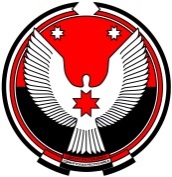 УДМУРТ ЭЛЬКУНЫСЬКУН КЕНЕШПОСТОЯННАЯ КОМИССИЯпо бюджету, налогами финансамБюджетъя, вытъёсъя но коньдон ужпумъёсъяЯЛАН УЖАСЬ ӦРИим. 50-летия Октября пл., д.15, г. Ижевск, 426074. Тел. (3412) 91-32-04, факс (3412) 91-30-89,e-mail: budjet@gossovet.udm.ruим. 50-летия Октября пл., д.15, г. Ижевск, 426074. Тел. (3412) 91-32-04, факс (3412) 91-30-89,e-mail: budjet@gossovet.udm.ruим. 50-летия Октября пл., д.15, г. Ижевск, 426074. Тел. (3412) 91-32-04, факс (3412) 91-30-89,e-mail: budjet@gossovet.udm.ru18 июня 2020 г.№ ___________г. Ижевскг. Ижевскг. Ижевск